             ИНФОРМАЦИЯ ДЛЯ РОДИТЕЛЕЙ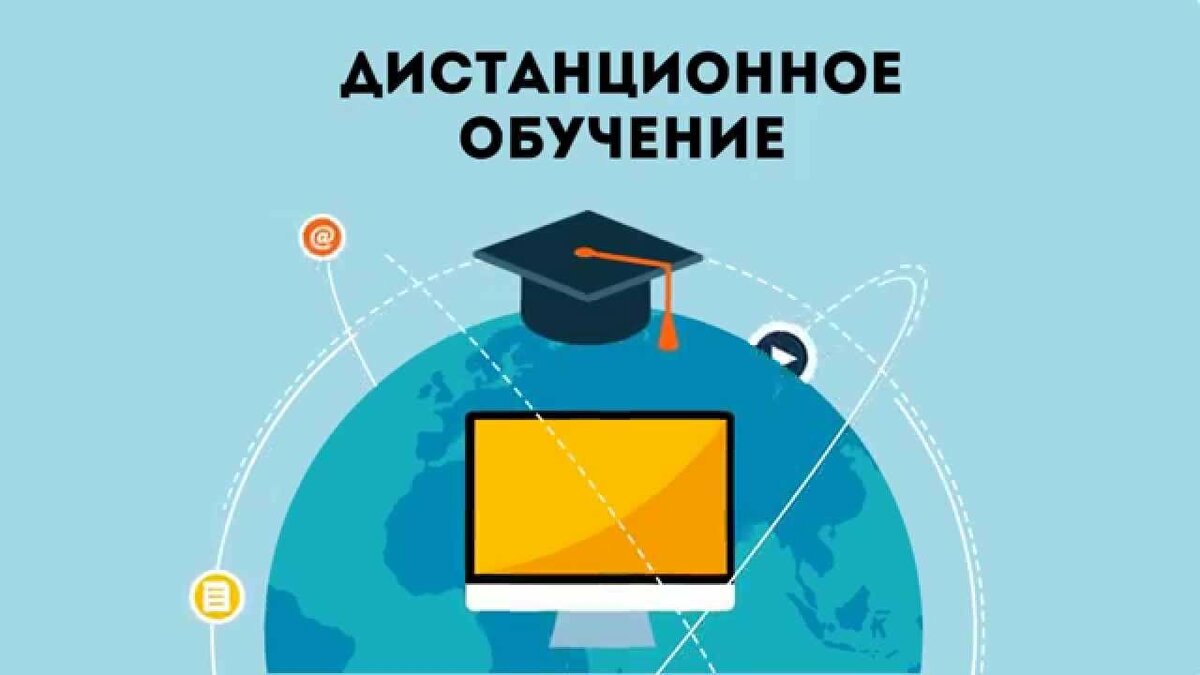                                     Составила воспитатель: Демкова Л.Н.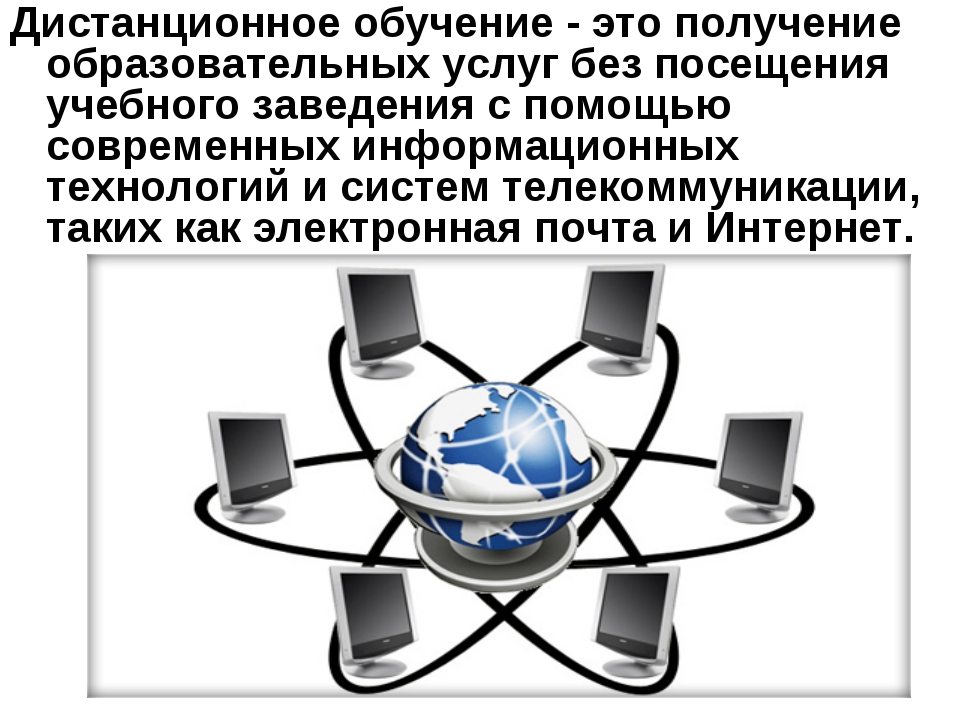 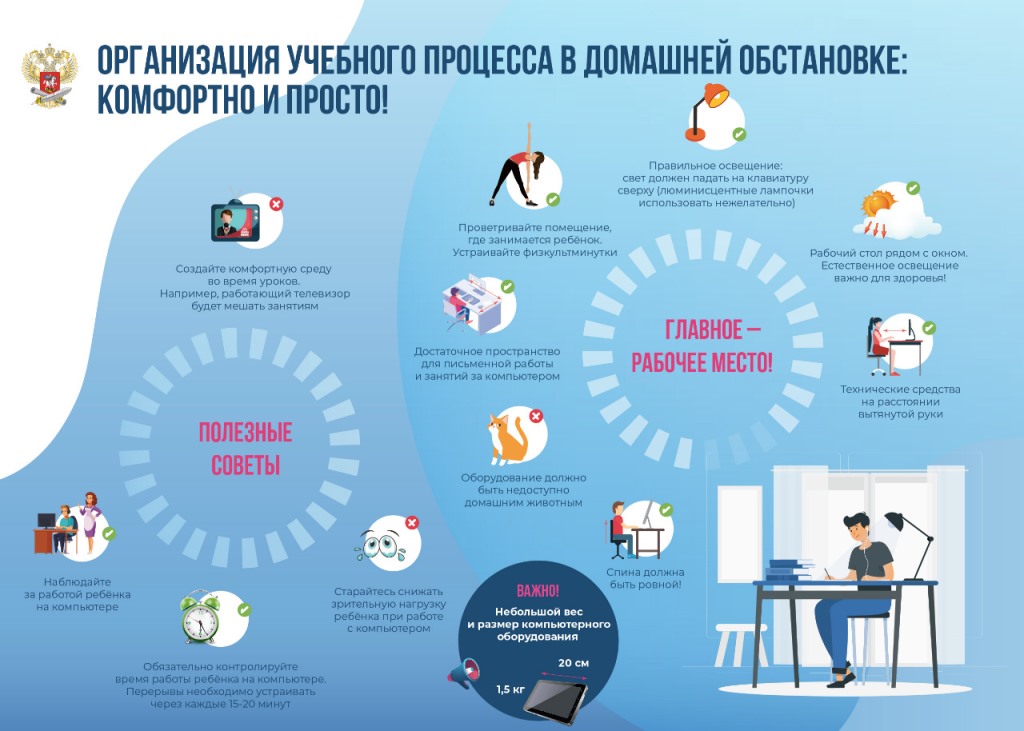 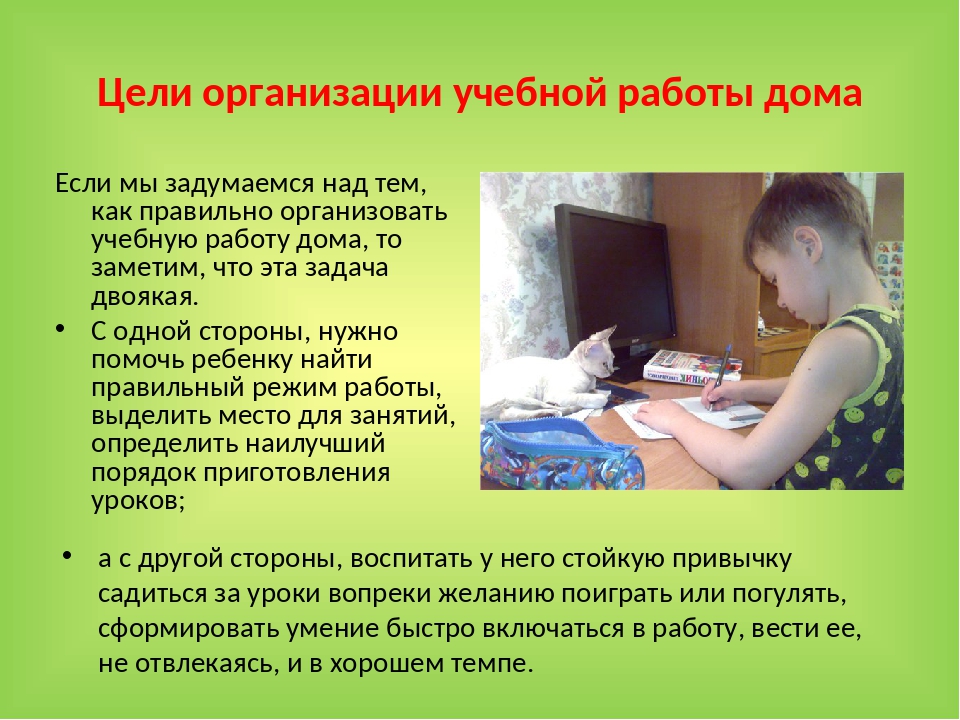 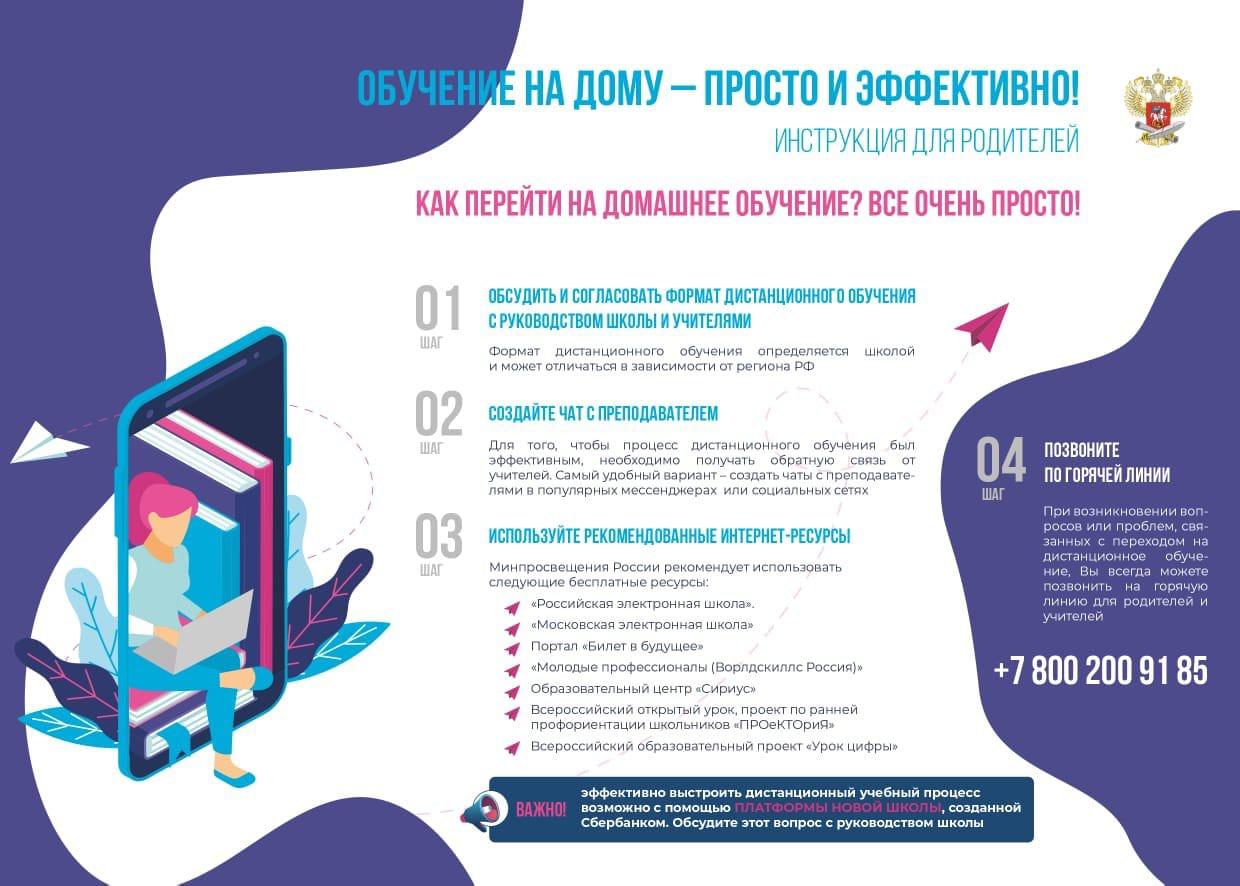 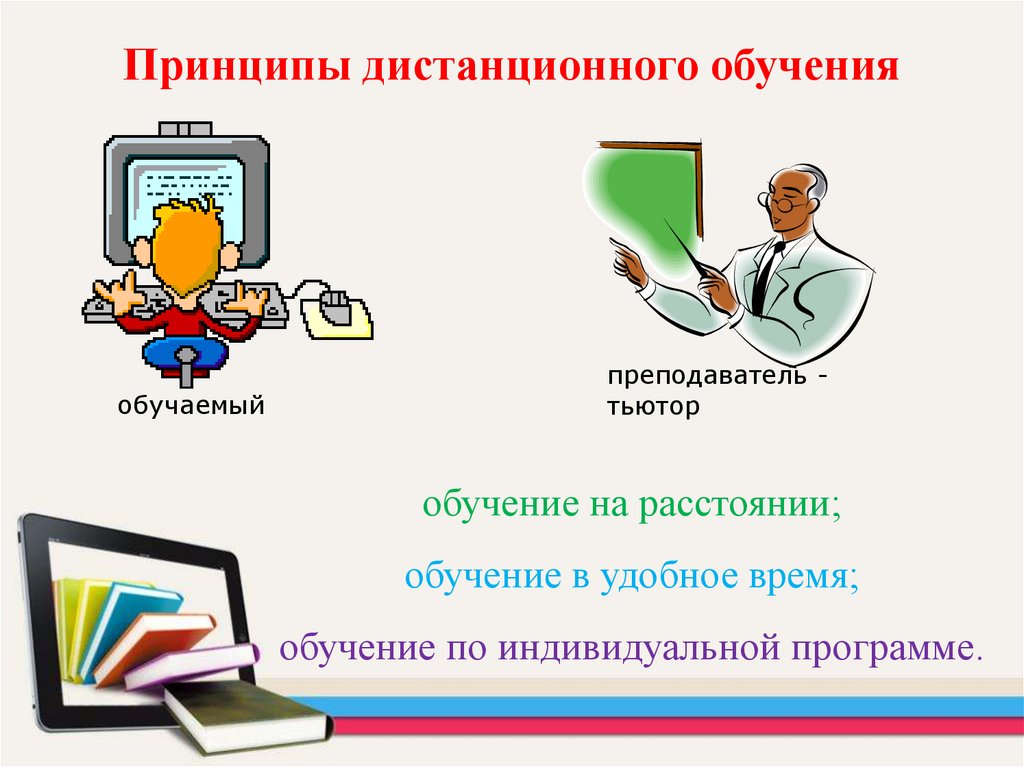 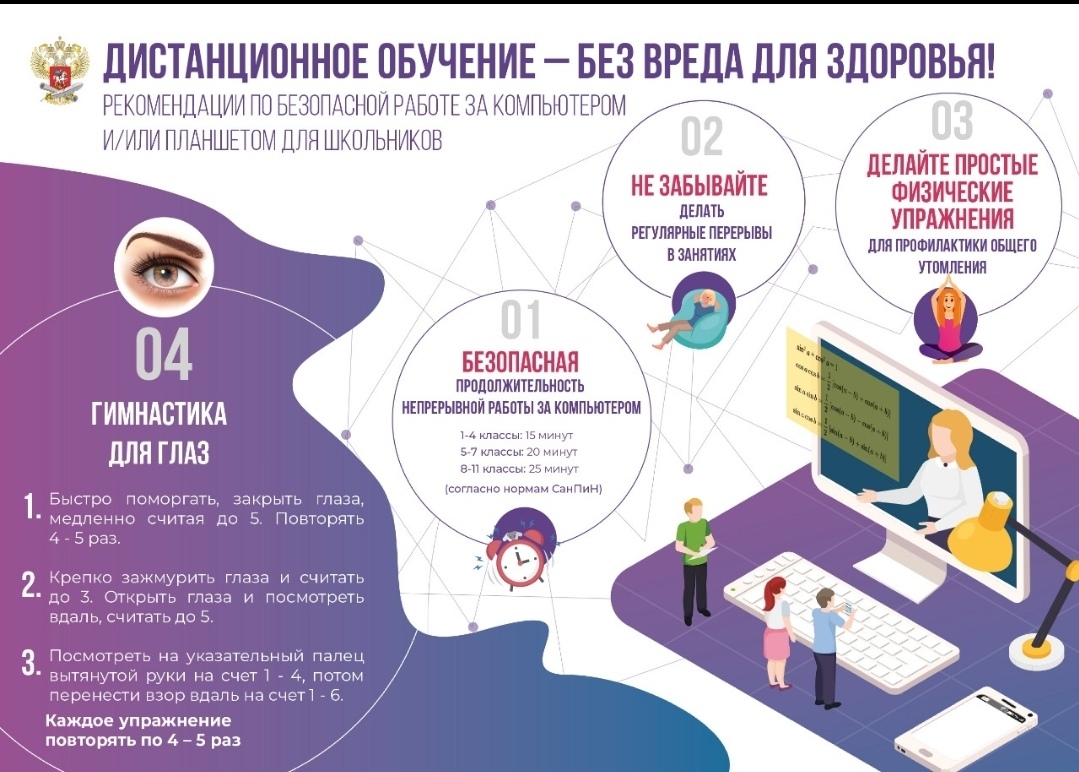 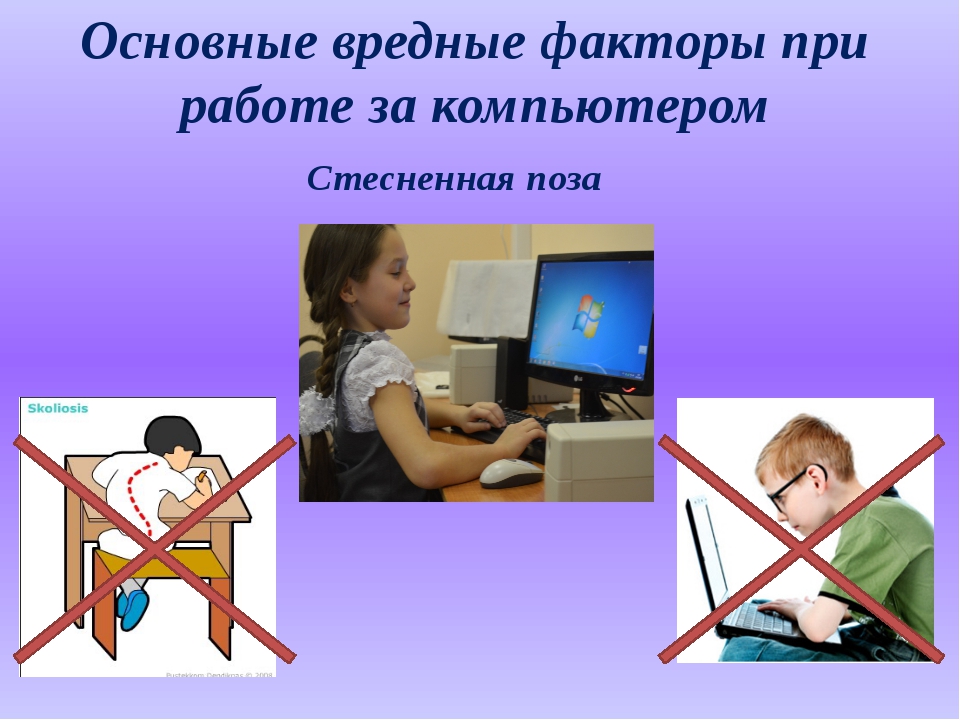 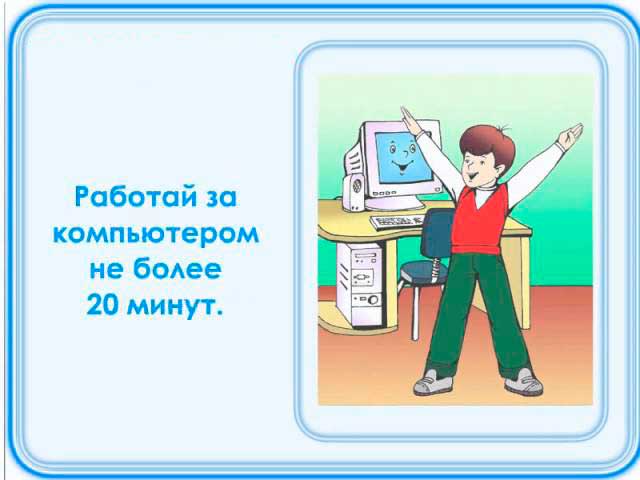 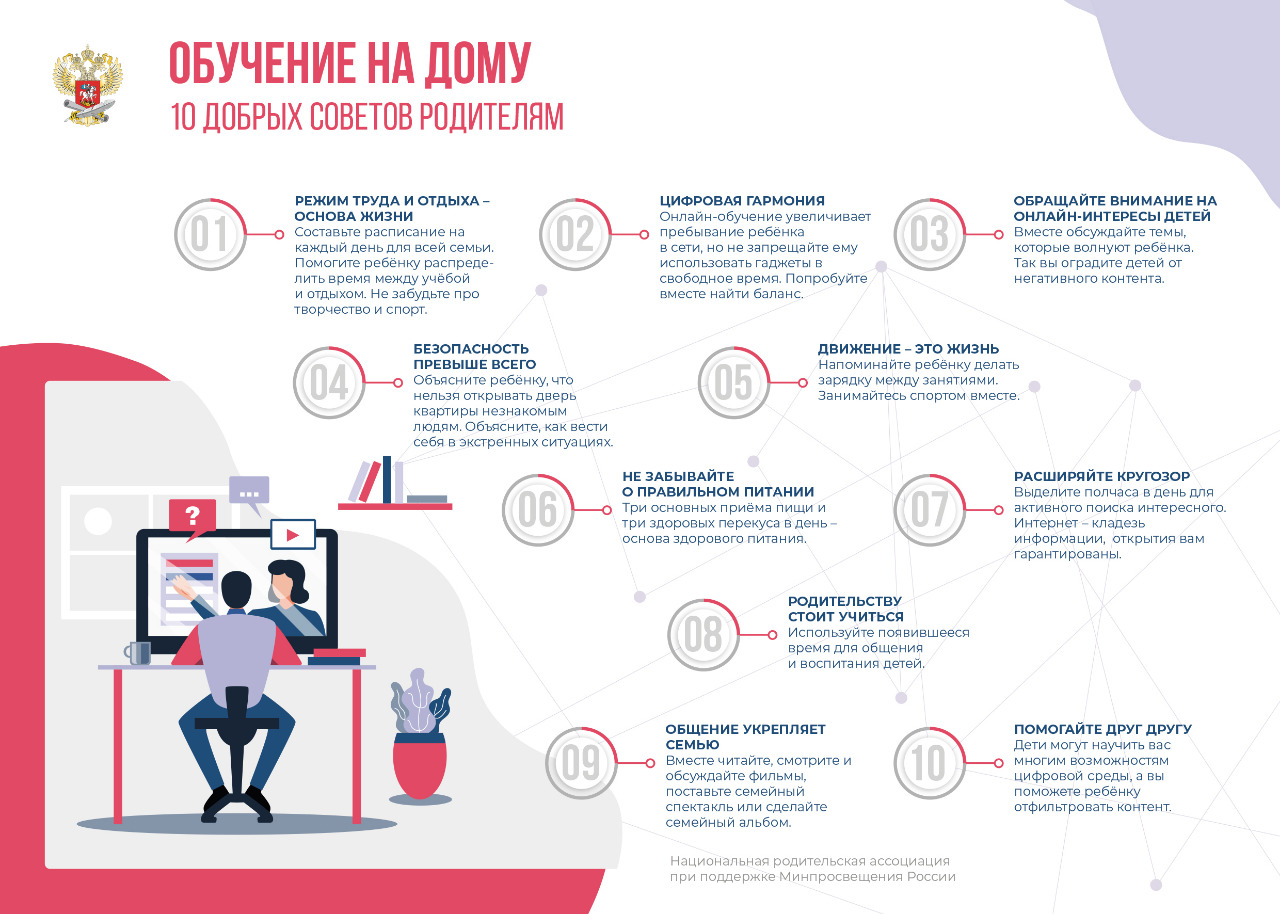 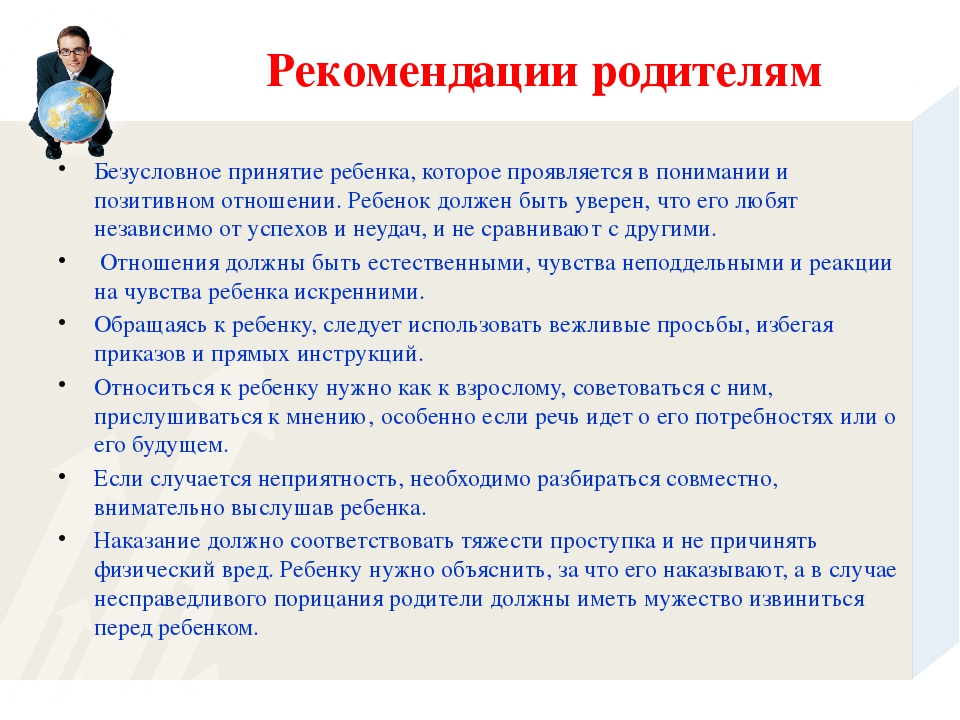 